Key Aspects of Film AnalysisFilm is a genre which shares some common features of other literary texts (e.g. a novel) and theatrical features of other performing arts (e.g. a drama), while having unique cinematic features of its own.As film shares many features with other literary genres covered in the Literature in English curriculum (e.g. prose fiction, drama), you should start analysing a film by bringing in your previous knowledge of textual studies and skills for literaryappreciation and critical analysis. It is important to realise the parallel features between film and the other literary genres while understanding how film appeals to the audience’s sense of sound and sight more directly.Guiding Questions for Film StudyThe following guiding questions may help you examine the core elements of a film and form a basic understanding of the film you are viewing:Learning Activity – Writing about a Short FilmWatch Ferdinand Dimadura’s short film “Chicken a la Carte”, which was awarded The Most Popular Short Film in the Short Film Competition on the theme FOOD, TASTE & HUNGER at the 56th Berlin International Film Festival in February 2006. The short film can be accessed at the URL below:https://www.youtube.com/results?search_query=Ferdinand+Dimadura%E2%80%99s+%E2%80%9CChicken+a+la+Carte%E2%80%9D+As you are watching, note down what happens in the film, as well as the audio-visual effects in the template provided. Some examples have been provided for your reference:Choose one of the following  aspects of the film to focus on:Literary aspectsDramatic aspectsCinematic aspectsWatch the short film a second time and focus on the aspect you will work on. Enrich   your notes.Form groups of three, with each student focusing on a different aspect. Share your  general observations of the film with your classmates.Individually, write a few paragraphs on the chosen aspect of the film. You should explain and elaborate on your points and offer personal responses with supporting details from the film.Key Aspects of Film AnalysisSimilarities and differences between printed and non-print texts.Look at the shot showing a skinny girl with dishevelled hair eating a drumstick (around  3:26 in the film) as an example. Below are three descriptions of the same image with different levels of detail:A girl is eating a drumstick.A skinny, hungry girl is munching on a drumstick and sucking every bit of meat from it.In the close-up shot, a skinny, hungry girl is sucking every bit of a drumstick hungrily. She looks straight at us with her pleading eyes as if she was asking for more.A progression from factual to descriptive and then interpretative can be seen from the three versions. Describe a few powerful shots from “Chicken a la Carte” using only the third version.StructureTwo important terms and concepts to describe and analyse a filmic image in detail and heighten awareness of how a film-maker selects details to include in a scene to convey meaning:Mise-en-scèneIt is a French term that literally means “put in the scene”. It refers to everything that goes into a film before the shot is taken. It is generally made up of the following six elements:Setting and propsCostumes, hairdo and make-upFacial expressions and body languageLighting and colourSoundBlocking/positioning of characters and objects(2) FramingFraming refers to how the camera sets the bounds of the image (usually a rectangle) to select the part of the scene to feature to audience. Camera movements lead to reframing of the image. Framing works with mise-en-scène to determine the overall composition of the image and define the relationship of people and objects in the shot. This works the same in still photography as it does  in films.Basic Film TermsThree Aspects of the Fim – Literary/Dramatic/CinematicPart 2“My Shoes” by Nima RaoofiViewing and Note-takingB. Discussion and Information ExchangeReview the questions above, which can be grouped under the three different aspects of film analysis. Work together with your partner to classify the questions into the respective categories. Some examples have been provided.Close Analysis of Selected Aspects and ScenesDramatic Aspects: Costumes and ActingThe way the characters look (e.g. appearance, make-up and hairdo) and dress (i.e. costumes) reflects their personalities, socio-economic status, as well as cultural and historical backgrounds (particularly in period drama). Characters also express themselves through facial expressions, body movements, speeches/dialogues, which are all parts of the acting.Look at two shots from “My Shoes” below. Describe the two characters’ costumes and acting. Share your answers with your classmates.Cinematic Aspects: Music and Sound EffectsSounds in film can be classified into two categories:Diegetic sounds refer to the actual sounds from what is happening in the film. They include :voices of characterssounds made by objects or actions in the storymusic represented as coming from instruments in the story spaceNon-diegetic sounds refer to sounds coming from a source outside the story space. It includes:the narrator’s commentary or voice-oversound effects added for dramatic effectsmood music (e.g. film scores and sound tracks)Non-diegetic and diegetic sounds are equally important in a film, since diegetic sounds are about what the characters hear and non-diegetic sounds are about what the audience should feel. The interplay between the diegetic and non-diegetic sounds can advance the story and create different moods and effects (e.g. ambiguity in horror films, surprise in comedies).Of all the non-diegetic sounds, music plays an important role in creating dramatic moments in a film. Music can perform various functions, including:Arousing the audience’s emotions (e.g. fear, shock, pity)Establishing the setting (e.g. using jazz music to provide the aural backdrop for a film set in the 20th century America)Building up the mood and setting the tone of the story (e.g. slapstick humour in physical comedies with comic violence, horror in thrillers, romance in romantic comedies)Influencing the audience’s perception of time (e.g. altering the tempo of music to make a 30 second waiting scene painfully long) and space (e.g. using full orchestra music to suggest spatial largeness)Facilitating editing (e.g. cutting the scenes according to the rhythm of music) and connecting scenes together (e.g. softening harsh scene changes with music)Creating contradictions and parodies (e.g. unexpected music in a romantic scene to show the instability beneath the surface)Enhancing plot relationship and linking up the plot (e.g. assigning a leitmotif to a main character with the music recurring in all scenes involving him)The following are some adjectives that help you describe the music and sound effects in films:Changes in rhythm and dynamics of music in films can be expressed with the following verbs:List the diegetic and non-diegetic sounds you hear in the film “My Shoes”.Select two memorable excerpts from the film. Describe how music is used in the selected scenes and explain the functions and effects.Literary aspects(as in a novel/short story)Dramatic/theatrical aspects(as in a play/drama)Cinematic aspectsPlot (the story-line, development of events, narrative sequences and techniques, e.g. foreshadowing, flashback)Characters(protagonists, villains and heroes, round and flat characters)Point of view (e.g. narrative voice and perspective)Setting (time and place where the story happens)Theme (the subject and ideas explored)Sub-genre (comedy, tragedy, science fiction, horror,suspense, romance)Visualisation of action (movement of the characters, stage combat) and setting (stage design)Acting (actors’ facial expressions, actions and speeches)Costumes (clothing of the characters)Make-up and hairdoFraming/mise-en-scèneCamera angles (high angle, straight-on/ eye-level angle or low angle shots)Camera position and distance (close-up, medium and long shots)Camera movements (panning, tilting, rolling)Editing (continuity editing, montageediting, cuts, fades)Plot (the story-line, development of events, narrative sequences and techniques, e.g. foreshadowing, flashback)Characters(protagonists, villains and heroes, round and flat characters)Point of view (e.g. narrative voice and perspective)Setting (time and place where the story happens)Theme (the subject and ideas explored)Sub-genre (comedy, tragedy, science fiction, horror,suspense, romance)LightingVisual effectsUse of sound effects and musicLightingVisual effectsUse of sound effects and musicWhat happensAudio-visual effectsSignboards of KFC, McDonald’s, Jollibeeand Chow King are shown before the film title appears.Close-up to clearly show the brands of the fast food chainsMysterious and mystical musicTwo girls walk into the restaurant, look at the menu, place their orders and wait for the food to be brought by thedumbwaiter.Tense drum soundThe two girls chat and giggle, while other customers line up to place orders. The girls eat little, leaving the restaurantwith a lot of leftovers on their plates.A man travels on the road on a tricycle with a rubbish bin.Mysterious	and	mythical	music againThe man checks the leftovers in therubbish bin and picks out some meaty pieces of chicken.SimilaritiesPrinted texts (e.g. a novel, ashort story)Non-print texts (e.g. a film, adrama performance)Commonfeatures/Subject matter/themePlotSubject matter/themePlotelementsCharactersPoint of viewSettingSub-genreCharactersPoint of viewSettingSub-genreDifferencesPrinted texts (e.g. a novel, ashort story)Non-print texts (e.g. a film, adrama performance)Mode of presentationWritten wordsSpeechesWritten wordsActionsImagesMusic and soundsInteraction with the audienceMore subtle and indirect appeal to the reader, involving their imaginationMore room for free interpretationReaders can adjust the reading speed and paceMore direct appeal to the audience’s sense of sound and sight with the use of technical effectsLess narrative subtlety and room for imaginationSpectators cannot adjust the viewing speed and pace of the film in the cinema (can rewind, fast-forward and re-watch with films onDVDs or the Internet)What happens in the clipAudio-visual effectsSignboards of KFC, McDonald’s, Jollibee and Chow King are shown before thefilm title appears.Close-up to clearly show the brands of the fast food chainsMysterious and mystical musicTwo girls walk into the restaurant, look at the menu, place their orders and wait for the food to be brought by thedumbwaiter.Tense drum soundThe two girls chat and giggle, while other customers line up to place orders. The girls eat little, leaving the restaurantwith a lot of leftovers on their plates.Tense drum soundA man travels on the road on a tricycle with a rubbish bin.Mysterious	and	mystical	music againDollying/tracking is used to follow the	tricycle’s	movement	frombehindHe checks the leftovers in the rubbish bin and handpicks some meaty pieces of chicken.Mysterious, mystical and spiritual music goes onClose-up of the hands selecting thechickenThe man travels on the road in the dark to return home.Tracking shot is used to follow themovement of the bicycle from the back.The tricycle enters the suburb. Kids flock to the tricycle, opening the trash bin eagerly to dig out the food, munching on them contentedly and excitedly.Contrast between the dark road and the bright countryside.A soulful song “Let Me Tell Their Story”	is	played,	arousing	sademotions.The man returns to his dimly-lit house. The pregnant wife lays the table. The children are waiting eagerly and excitedly for the father to deal out thechicken and spaghetti.The song “Let Me Tell Their Story” goes on, with lyrics slowly shown.The daughter wants to have a quick bite but the father stops her, reminding her to say a prayer to thank God for the foodbefore eating.The song “Let Me Tell Their Story” goes on, with lyrics slowly shown.Words on   the   screen   show   25,000people die of hunger every day.The song “Let Me Tell Their Story” goes on, with lyrics slowly shown.Happy faces of children opening the garbage bin excitedly to get the food areshown again along the closing credits.The song “Let Me Tell Their Story” goes on, with lyrics slowly shown.TermMeaningExample	from	theshort filmClose-upA type of shot that is taken from very near and displays the most detail. It tightly frames a person or an object and does not include the broader scene. Moving in from a longer and wider shot to a close-up is a common type ofzooming.The camera zooms in for a close-up of the KFC signboard(00.01-00.02)Dolly/tracking shotA continuous shot in which the cameramoves alongside or parallel to its subject, often used to follow a subjectThe camera followsthe movement of the man on a tricyclewhile it is in motion(e.g. a walkingperson or a moving vehiclefrom his back(2:49-2:52)Diegetic soundActual sound made by characters and objects in the story (e.g. characterstalking)The background noise in therestaurantNon-diegetic soundSound which comes from a source outside the story space (e.g. mood music, narrator’s commentary, sounds added for dramatic effects) and plays a key role in creating the atmosphere andmood of the filmThe song “Let Me Tell Their Story”, which arouses the viewers’ sympathyAspectsPoints/ObservationsLiterary AspectThe story is set in two polar worlds (the affluent city and the impoverished rural areas) of the Philippines. A sharp contrast is created between lives of people in the city and the rural areas. The beginning scenes are set in the fast food restaurant to show city dwellers’ abundance and wastage of food, while the final scenes are set in the decaying slum area to show the underprivileged families’ shortage of food and how they relish and treasure every bit of the leftover by the city dwellers.The laughter and excitement of the slum children in some scenes present an irony (i.e. incongruity and contradiction between what is expected and what actually occurs). The children are overjoyed to see the leftover and dash to the trash. The family even say a prayer to thank God for such treats. Their gratitude for food is a stark contrast to the city dwellers’ disregard for food.The key characters in this film are the underprivileged family. The man who brings refuse food home from the fast food restaurant in the city is the character that takes the audience into the filmic space (i.e. to travel between the two worlds with him). The man supports kids in his village and his family with leftover food from the garbage bins of fast food restaurants. He brings home the leftover, which is the treasure and source of joy to all the children.The spectators enter the narrative following the movement of the two girl characters at the beginning and then switch to the man when he enters the story.The film draws our attention to the magnitude of hunger and poverty in the world (25,000 of people die every day due to hunger and malnutrition.), as well as the plight of a forgotten portion of society - people who live on the refuse to survive.The mood of the film is both sad and hopeful. The song “Let Me Tell Their Story” arouses our sympathy for the underprivileged people, but the smiles and joy on the children’s faces remind us of the hope, positivity andspirituality that never   leave   these   people. The   film   istherefore heart-rending, touching and inspiring.The film adopts a very realist and documentary style.Dramatic AspectThe way the characters dress (e.g. the trendy clothes of the girls in the city and the shabby worn-out clothes of the kids in the rural areas) shows their different socio-economic backgrounds and reflects the wealth gap between people in the city and the rural areas.In the film, very limited speeches and dialogue are used to tell the story, except in the opening restaurant scenes where the young girls place order for the food.The rest of the film relies on the body movements and facial expressions of the characters. The absence of speech and reliance on facial expressions and actions enhance the emotional appeal of the film, making it all the more heart-rending and poignant. The shots showing the overjoyed faces of the kids and how they dive excitedly into the bin for the leftover are emotionally gripping and overwhelming. Their contented look with the undesirable food is an irony, as described in the lyrics of the theme song “Let Me Tell Their Story” – “How can someone’s laughterbring me close to tears”.Cinematic AspectThe film is very realist in style. The camera movement is unsteady, similar to how a documentary is filmed with a handheld camera, making the spectators feel they are with the characters. Spectators seem to be shown the actual daily life of the people in poverty and the characters do not look like they are acting.The film uses the contrast of night and day, darkness and light to show the differences between the two worlds (e.g. the affluent city and the poverty-stricken countryside).The close-up of the neon signboards and the dazzling light of the restaurant in the beginning scenes show the sensational bombardment of city life and the proliferation of chained fast food restaurants.Music is effectively used to contrast the two worlds. The fast-paced drumming sound is used when featuring the city girls in the fast food restaurants, mystical and spiritual musicis used when the man enters the scene to pick out leftover atthe back kitchen. The soundtrack “Let Me Tell Their Story” played in the later part of the film when the man takes the leftover to his home village is moving and sad, which enhances the mood of the film created by the camera work all along.The song “Let Me Tell Their Story” also serves as a voice-over from a narrator/onlooker/observer. The lyrics seem to suggest that the singer observes the sad stories of the poor repeating every day but people do not care or learn any lessons about the poverty and hunger problem. The singer, who acts almost like a witness of the sufferers, expresses pityand endless sadness towards the situation.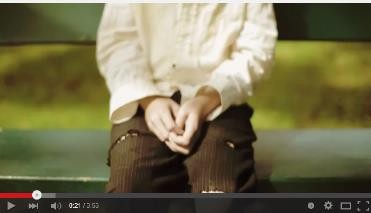 “My Shoes”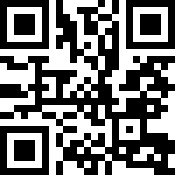 https://goo.gl/ymM3UScan the QR Code on the left with a mobile device or access Nima Raoofi’s short film “My Shoes” online with the URL provided.Watch the short film once to understand its message and main ideas.Watch the short film again focusing on the set of questions ( Question Set 1 or 2) as assigned by your teacher. Answer the questions by jotting down some points and your observations.Set 1Set 11.	When and where is this short film set?2.	Who are the main characters in this short film? Briefly describe them.3. What do you notice about the costumes and make-up of the characters?4.	Comment on the ending of the short film.5.	Choose two memorable shots from the short film and identify the position of the camera in them (i.e. Is the camera put far away/near/high up/down below?).6.	Does the film tell the story and appeal to your emotions effectively? What makes the 3-minute short filmpowerful?Set 2Set 27.	What is the main plot of the film?8.	What is the theme or main message of the short film?9.	Are there any objects/images with a symbolic meaning in this short film?10. Which is the most striking part in this short film?11. Identify the sounds you hear in the film.12. Explain how music is used to create the mood and effect with two examples from the film.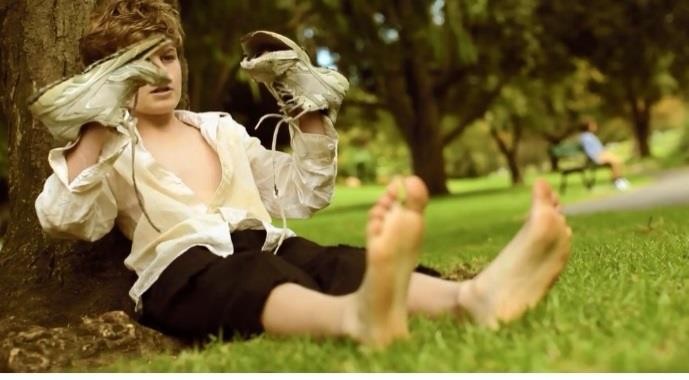 Describe his appearance and costumese.g. fluffy/floppy hairWhat do these features tell you about hissocio-economic/family background?What is he doing in this shot? Who is hespeaking to and what is his speech about?What does his speech tell you about hispersonality and feelings?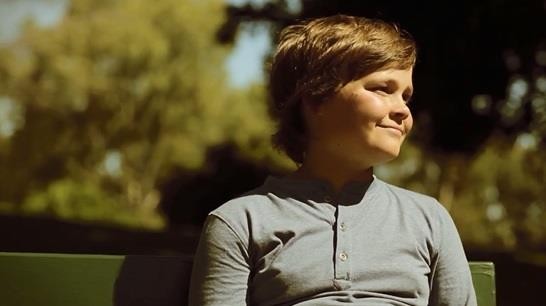 Describe his facial expressionse.g. eyes gazing far awayWhat do his facial expressions tell youabout his personality and feelings?AspectsAdjectivesGenreclassical (e.g. Baroque, Romantic), avant-garde, experimental,contemporary (e.g. Jazz, Rock), popular, folk/countryInstrumentationorchestra, solo, piano, violin, percussion, guitar, acoustic,electronicMelodylyrical, lilting, melodious, repetitive, catchy/memorable, disjointed/fragmented, constantly changing, soft, muted, subdued, ghostly, delicate, loud, intense, powerful, thundering, dramatic, sentimental, relaxed, tense, suspenseful,light-hearted, serious, religious, sad, reflectiveTonedark, light, warm, resonant, velvety, harsh, rough, shrill,piercing, ethereal, breathy, crackling, noisyTempofast, quick, lively, spirited, hurried, rapid, speedy, frantic,moderate, steady, relaxed, slowHarmonyclashing,	harmonic,	harmonious,	discordant,	dissonant,cacophonousMoodepic,	tragic,	romantic,	comical,	triumphant,	foreboding,ominous, eerie, scaryBrief descriptions ofthe chosen footageWhat and how music is usedFunctions and effects